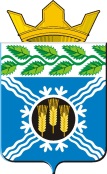 КЕМЕРОВСКАЯ ОБЛАСТЬ – КУЗБАССКРАПИВИНСКИЙ МУНИЦИПАЛЬНЫЙ ОКРУГАДМИНИСТРАЦИЯ КРАПИВИНСКОГО МУНИЦИПАЛЬНОГО ОКРУГАПОСТАНОВЛЕНИЕот 16.11.2021 г. № 1558пгт. КрапивинскийО внесении изменений в постановление администрации Крапивинского муниципального округа от 16.11.2020 г. №1543 «Об утверждении муниципальной программы «Профилактика безнадзорности и правонарушений несовершеннолетних» на 2021 – 2023 годы»1. Внести в постановление администрации Крапивинского муниципального округа от 16.11.2020 г. №1543 «Об утверждении муниципальной программы «Профилактика безнадзорности и правонарушений несовершеннолетних» на 2021 – 2023 годы» следующие изменения:1.1. В названии и пункте 1 вместо слов «2021 – 2023» читать: «2021- 2024».1.2. В приложении к постановлению позицию «Срок реализации муниципальной программы» паспорта муниципальной программы изложить в следующей редакции: «												   ».1.3. В приложении к постановлению позицию «Объемы и источники финансирования муниципальной программы в целом и с разбивкой по годам ее реализации» паспорта муниципальной программы изложить в следующей редакции: «                                                                                                                  ».1.4. Разделы 4,5 приложения к постановлению изложить в новой редакции, согласно приложению к настоящему постановлению.2. Организационному отделу администрации Крапивинского муниципального округа (Букатина Е.В.) обнародовать настоящее постановление на информационном стенде администрации Крапивинского муниципального округа, размещенном по адресу: 652440, Кемеровская область – Кузбасс, пгт. Крапивинский, ул. Юбилейная, д.15.и разместить на официальном сайте администрации Крапивинского муниципального округа в информационно-коммуникационной сети «Интернет». 3. Настоящее постановление вступает в силу с момента его обнародования, за исключением положений, для которых настоящим пунктом установлены иные сроки вступления в силу.В приложении к постановление Паспорт муниципальной программы, раздела 4 текстовой части муниципальной программы в части ресурсного обеспечения на 2022-2024 годы, раздела 5 текстовой части муниципальной программы в части плановых значений целевого показателя (индикатора) на 2022-2024 годы (в редакции настоящего постановления) применяются к правоотношениям, возникающим при составлении и исполнении бюджета округа, начиная с бюджета на 2022 год и на плановый период 2023 и 2024 годов.4. Контроль за исполнением настоящего постановления возложить на заместителя главы Крапивинского муниципального округа З.В. Остапенко.ГлаваКрапивинского муниципального округа                              Т.И. КлиминаИсп. З.В. ОстапенкоТел.21-1-62Приложениек постановлению администрацииКрапивинского муниципального округаот «16» 11.2021 г. № 15584. Ресурсное обеспечение реализации муниципальной программы5. Сведения о планируемых значениях целевых показателей(индикаторов) муниципальной программы(по годам реализации муниципальной программы)Срок реализации муниципальной программы2021-2024 годыОбъемы и источники финансирования муниципальной программы в целом и с разбивкой по годам ее реализацииВ целом по муниципальной программе 1880,1 тыс. руб., в том числе по годам: 2021 год:486,9тыс. руб.2022 год:484,4 тыс. руб.2023 год:454,4 тыс. руб.2024 год: 454,4 тыс. руб.Средства областного бюджета всего 1740,1 тыс. руб., в том числе по годам:2021 год: 436,9 тыс. руб.2022 год: 434,4 тыс. руб.2023 год: 434,4 тыс. руб.2024 год: 434,4 тыс. руб.Средства местного бюджета – 140,0 тыс. руб., в том числе по годам: 2021 год: 50,0 тыс. руб.2022 год: 50,0 тыс. руб.2023 год: 20,0 тыс. руб.2024 год: 20,0 тыс. руб.Наименование подпрограмм, программных мероприятий Источник финансированияОбъем финансирования(тыс. рублей)Объем финансирования(тыс. рублей)Объем финансирования(тыс. рублей)Объем финансирования(тыс. рублей)Наименование подпрограмм, программных мероприятий Источник финансирования2021202220232024123456Муниципальная программа «Профилактика безнадзорности и правонарушений несовершеннолетних» на 2021-2024 годыВсего486,9484,4454,4454,4Муниципальная программа «Профилактика безнадзорности и правонарушений несовершеннолетних» на 2021-2024 годыместный бюджет50,050,020,020,0Муниципальная программа «Профилактика безнадзорности и правонарушений несовершеннолетних» на 2021-2024 годыобластной бюджет436,9434,4434,4434,41.Подпрограмма «Профилактика безнадзорности и правонарушений несовершеннолетних».Всего436,9434,4434,4434,41.Подпрограмма «Профилактика безнадзорности и правонарушений несовершеннолетних».местный бюджет0,00,00,01.Подпрограмма «Профилактика безнадзорности и правонарушений несовершеннолетних».областной бюджет436,9434,4434,4434,41.1.Основное мероприятие: Обеспечение деятельности комиссии по делам несовершеннолетних и защите их правВсего436,9434,4434,4434,41.1.Основное мероприятие: Обеспечение деятельности комиссии по делам несовершеннолетних и защите их правместный бюджет0,00,00,01.1.Основное мероприятие: Обеспечение деятельности комиссии по делам несовершеннолетних и защите их правобластной бюджет436,9434,4434,4434,41.2.Основное мероприятие: Проведение профилактических мероприятий направленных на предупреждение безнадзорности и правонарушений несовершеннолетнихВсего0,00,00,00,01.2.Основное мероприятие: Проведение профилактических мероприятий направленных на предупреждение безнадзорности и правонарушений несовершеннолетнихместный бюджет0,00,00,00,02.Подпрограмма «Обеспечение противодействия злоупотреблению наркотическими средствами и психотропными веществами»Всего20,020,020,020,02.Подпрограмма «Обеспечение противодействия злоупотреблению наркотическими средствами и психотропными веществами»местный бюджет20,020,020,020,02.1.Основное мероприятие: Проведение мероприятий направленных на профилактику и обеспечение противодействия  злоупотреблению наркотическими средствами и психотропными веществамиВсего0,00,00,00,02.1.Основное мероприятие: Проведение мероприятий направленных на профилактику и обеспечение противодействия  злоупотреблению наркотическими средствами и психотропными веществамиместный бюджет0,00,00,00,02.2.Основное мероприятие: Организация мероприятий по уничтожению на территории Крапивинского муниципального округа наркосодержащих растенийВсего20,020,020,020,02.2.Основное мероприятие: Организация мероприятий по уничтожению на территории Крапивинского муниципального округа наркосодержащих растенийместный бюджет20,020,020,020,03Подпрограмма «Обучение и повышение квалификации»Всего30,030,00,00,03Подпрограмма «Обучение и повышение квалификации»местный бюджет30,030,00,00,03.1.Повышение квалификации, обучение, участие в совещаниях и обучающих семинарахВсего30,030,00,00,03.1.Повышение квалификации, обучение, участие в совещаниях и обучающих семинарахместный бюджет30,030,00,00,0Наименованиемуниципальной   программы,подпрограммы,мероприятияНаименование целевогопоказателя (индикатора)ЕдиницаизмеренияПлановое значение целевогопоказателя (индикатора)Плановое значение целевогопоказателя (индикатора)Плановое значение целевогопоказателя (индикатора)Плановое значение целевогопоказателя (индикатора)Наименованиемуниципальной   программы,подпрограммы,мероприятияНаименование целевогопоказателя (индикатора)Единицаизмерения202120222023202412344455666778Муниципальная программа  «Профилактика безнадзорности и правонарушений несовершеннолетних» на 2021-2024 годыМуниципальная программа  «Профилактика безнадзорности и правонарушений несовершеннолетних» на 2021-2024 годыМуниципальная программа  «Профилактика безнадзорности и правонарушений несовершеннолетних» на 2021-2024 годыМуниципальная программа  «Профилактика безнадзорности и правонарушений несовершеннолетних» на 2021-2024 годыМуниципальная программа  «Профилактика безнадзорности и правонарушений несовершеннолетних» на 2021-2024 годыМуниципальная программа  «Профилактика безнадзорности и правонарушений несовершеннолетних» на 2021-2024 годыМуниципальная программа  «Профилактика безнадзорности и правонарушений несовершеннолетних» на 2021-2024 годыМуниципальная программа  «Профилактика безнадзорности и правонарушений несовершеннолетних» на 2021-2024 годыМуниципальная программа  «Профилактика безнадзорности и правонарушений несовершеннолетних» на 2021-2024 годыМуниципальная программа  «Профилактика безнадзорности и правонарушений несовершеннолетних» на 2021-2024 годыМуниципальная программа  «Профилактика безнадзорности и правонарушений несовершеннолетних» на 2021-2024 годыМуниципальная программа  «Профилактика безнадзорности и правонарушений несовершеннолетних» на 2021-2024 годыМуниципальная программа  «Профилактика безнадзорности и правонарушений несовершеннолетних» на 2021-2024 годыМуниципальная программа  «Профилактика безнадзорности и правонарушений несовершеннолетних» на 2021-2024 годы1.Подпрограмма: «Профилактика безнадзорности и правонарушений несовершеннолетних».Подпрограмма: «Профилактика безнадзорности и правонарушений несовершеннолетних».Подпрограмма: «Профилактика безнадзорности и правонарушений несовершеннолетних».Подпрограмма: «Профилактика безнадзорности и правонарушений несовершеннолетних».Подпрограмма: «Профилактика безнадзорности и правонарушений несовершеннолетних».Подпрограмма: «Профилактика безнадзорности и правонарушений несовершеннолетних».Подпрограмма: «Профилактика безнадзорности и правонарушений несовершеннолетних».Подпрограмма: «Профилактика безнадзорности и правонарушений несовершеннолетних».Подпрограмма: «Профилактика безнадзорности и правонарушений несовершеннолетних».Подпрограмма: «Профилактика безнадзорности и правонарушений несовершеннолетних».Подпрограмма: «Профилактика безнадзорности и правонарушений несовершеннолетних».Подпрограмма: «Профилактика безнадзорности и правонарушений несовершеннолетних».Подпрограмма: «Профилактика безнадзорности и правонарушений несовершеннолетних».1.1.Обеспечение деятельности комиссии по делам несовершеннолетних и защите их правКоличество проведенных заседаний комиссииед.ед.ед.26262626262626261.1.Обеспечение деятельности комиссии по делам несовершеннолетних и защите их правКоличество семей, состоящих на учете в КДН и ЗПчел.чел.чел.39393737373636351.1.Обеспечение деятельности комиссии по делам несовершеннолетних и защите их правКоличество несовершеннолетних, состоящих на учете в КДН и ЗП чел.чел.чел.39393737373636351.2.Проведение профилактических мероприятий направленных на предупреждение безнадзорности и правонарушений несовершеннолетнихКоличество выпущенных методических рекомендации, баннеров, буклетов, по работе с детьми, находящимися в социально-опасном положении,о последствиях употребления алкоголяед.ед.ед.5005005005005005005005001.2.Проведение профилактических мероприятий направленных на предупреждение безнадзорности и правонарушений несовершеннолетнихКоличество опубликованных статей по проблемам подростковой преступностиед.ед.ед.48484848484848481.2.Проведение профилактических мероприятий направленных на предупреждение безнадзорности и правонарушений несовершеннолетнихКоличество несовершеннолетних, направленных КДН и ЗП в центр занятостичел.чел.чел.888888881.2.Проведение профилактических мероприятий направленных на предупреждение безнадзорности и правонарушений несовершеннолетнихКоличество проведенных межведомственных рейдовед.ед.ед.40404040404040401.2.Проведение профилактических мероприятий направленных на предупреждение безнадзорности и правонарушений несовершеннолетнихКоличество родителей, восстановившихся в родительских правахчел.чел.чел.111111111.2.Проведение профилактических мероприятий направленных на предупреждение безнадзорности и правонарушений несовершеннолетнихКоличество проведенных акцийед.ед.ед.3803803803803803803803801.2.Проведение профилактических мероприятий направленных на предупреждение безнадзорности и правонарушений несовершеннолетнихКоличество детей принявших участие в профилактических акцияхчел.чел.чел.400040004000400040004000400040001.2.Проведение профилактических мероприятий направленных на предупреждение безнадзорности и правонарушений несовершеннолетнихКоличество детей, находящихся в социально-опасном положении, направленных в оздоровительные лагерячел.чел.чел.20202020202020201.2.Проведение профилактических мероприятий направленных на предупреждение безнадзорности и правонарушений несовершеннолетнихКоличество несовершеннолетних снятых с профилактического учетачел.чел.чел.20202020202020202.Подпрограмма «Обеспечение противодействия злоупотреблению наркотическими и психотропными веществами»Подпрограмма «Обеспечение противодействия злоупотреблению наркотическими и психотропными веществами»Подпрограмма «Обеспечение противодействия злоупотреблению наркотическими и психотропными веществами»Подпрограмма «Обеспечение противодействия злоупотреблению наркотическими и психотропными веществами»Подпрограмма «Обеспечение противодействия злоупотреблению наркотическими и психотропными веществами»Подпрограмма «Обеспечение противодействия злоупотреблению наркотическими и психотропными веществами»Подпрограмма «Обеспечение противодействия злоупотреблению наркотическими и психотропными веществами»Подпрограмма «Обеспечение противодействия злоупотреблению наркотическими и психотропными веществами»Подпрограмма «Обеспечение противодействия злоупотреблению наркотическими и психотропными веществами»Подпрограмма «Обеспечение противодействия злоупотреблению наркотическими и психотропными веществами»Подпрограмма «Обеспечение противодействия злоупотреблению наркотическими и психотропными веществами»Подпрограмма «Обеспечение противодействия злоупотреблению наркотическими и психотропными веществами»2.1..Проведение мероприятий направленных на профилактику и обеспечение противодействие злоупотреблению наркотическими средствами и психотропными веществамиКоличество заседаний антинаркотической комиссииКоличество заседаний антинаркотической комиссииед.4444444442.1..Проведение мероприятий направленных на профилактику и обеспечение противодействие злоупотреблению наркотическими средствами и психотропными веществамиПубликация в средствах массовой информации материалов, направленных на противодействие злоупотреблению наркотиками и психотропными веществами, количество публикаций в СМИПубликация в средствах массовой информации материалов, направленных на противодействие злоупотреблению наркотиками и психотропными веществами, количество публикаций в СМИед.888810121212122.1..Проведение мероприятий направленных на профилактику и обеспечение противодействие злоупотреблению наркотическими средствами и психотропными веществамиИнформационное обеспечение профилактики потребления наркотических средств и психотропных веществ (листовки, памятки, буклеты, брошюры)Информационное обеспечение профилактики потребления наркотических средств и психотропных веществ (листовки, памятки, буклеты, брошюры)ед.2000200020002000240024002400240024002.1..Проведение мероприятий направленных на профилактику и обеспечение противодействие злоупотреблению наркотическими средствами и психотропными веществамиОрганизация мероприятий по выявлению и ликвидации на территории Крапивинского муниципального округа интернет –контента, содержащего информацию по пропаганде и распространению наркотических средств, психотропных веществ, курительных смесей и т.д., количество мероприятийОрганизация мероприятий по выявлению и ликвидации на территории Крапивинского муниципального округа интернет –контента, содержащего информацию по пропаганде и распространению наркотических средств, психотропных веществ, курительных смесей и т.д., количество мероприятийед.4444666662.1..Проведение мероприятий направленных на профилактику и обеспечение противодействие злоупотреблению наркотическими средствами и психотропными веществамиВовлечение подростков и молодёжи в волонтерскую деятельность, направленную на пропаганду здорового образа жизни, количество вновь созданных волонтерских отрядовВовлечение подростков и молодёжи в волонтерскую деятельность, направленную на пропаганду здорового образа жизни, количество вновь созданных волонтерских отрядовед.1111222222.1..Проведение мероприятий направленных на профилактику и обеспечение противодействие злоупотреблению наркотическими средствами и психотропными веществамиОрганизация и проведение социально-психологического тестирования детей и их законных представителей на предмет раннего выявления склонности к  потреблению наркотических средств и психотропных веществ (охват детей и их законных представителей тестированием в %)Организация и проведение социально-психологического тестирования детей и их законных представителей на предмет раннего выявления склонности к  потреблению наркотических средств и психотропных веществ (охват детей и их законных представителей тестированием в %)ед.100%100%100%100%100%100%100%100%100%2.1..Проведение мероприятий направленных на профилактику и обеспечение противодействие злоупотреблению наркотическими средствами и психотропными веществамиСнижение количества правонарушений связанных с незаконным оборотом наркотических средств и психотропных веществСнижение количества правонарушений связанных с незаконным оборотом наркотических средств и психотропных веществед.2020202019191919192.2.Организация мероприятий по уничтожению на территории Крапивинского муниципального округа наркосодержащих растенийПлощадь  проведения мероприятий по уничтожению на территории Крапивинского муниципального округа наркосодержащих растенийПлощадь  проведения мероприятий по уничтожению на территории Крапивинского муниципального округа наркосодержащих растенийга1010101012121212123.Подпрограмма «Обучение и повышение квалификации»Подпрограмма «Обучение и повышение квалификации»Подпрограмма «Обучение и повышение квалификации»Подпрограмма «Обучение и повышение квалификации»Подпрограмма «Обучение и повышение квалификации»Подпрограмма «Обучение и повышение квалификации»Подпрограмма «Обучение и повышение квалификации»Подпрограмма «Обучение и повышение квалификации»Подпрограмма «Обучение и повышение квалификации»Подпрограмма «Обучение и повышение квалификации»Подпрограмма «Обучение и повышение квалификации»Подпрограмма «Обучение и повышение квалификации»3.1.Повышение квалификации специалистов, организующих деятельность  комиссииКоличество прошедших повышение квалификации, обучение, принявших участие в совещаниях и обучающих семинарахКоличество прошедших повышение квалификации, обучение, принявших участие в совещаниях и обучающих семинарахчел.чел.чел.1111100